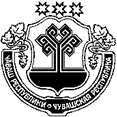 Об утверждении отчета об исполнении бюджета Кудеснерского  сельского поселенияУрмарского района Чувашской Республикиза 9 месяцев2019 годаВ соответствии с п. 5 ст. 264.2 Бюджетного Кодекса Российской Федерации от 31.07.1998 № 145-ФЗ,Администрация Кудеснерского сельского поселения Урмарского района Чувашской Республики  п о с т а н о в л я е т:1. Утвердить отчет об исполнении  бюджета Кудеснерского сельского поселения Урмарского района Чувашской Республики за  9 месяцев2019 года.2. Внести отчет об исполнении бюджета Кудеснерского сельского поселения Урмарского района Чувашской Республики  за 9 месяцев2019 года на рассмотрение Собрания депутатов Кудеснерского сельского поселения Урмарского района Чувашской Республики.Глава администрации Кудеснерскогосельского поселения Урмарского района Чувашской Республики                                                                                 О.Л.Николаев                                                 Отчет об использовании бюджетных ассигнований резервного фонда                                            за 9 месяцев2019 годаКассовые расходы по средствам резервного фонда за 9 месяцев2019 года не производились.Глава Кудеснерского сельскогопоселения Урмарского района Чувашской Республики                                                                             О.Л. Николаев                                                      Итоги исполнения бюджета Кудеснерского сельского поселения Урмарского района Чувашской Республики за  январь- сентябрь  2019 года Доходная часть бюджета Кудеснерского сельского поселения Урмарского района выполнена на 51,7 процента к уточненным годовым назначениям. С учетом средств,  полученных из районного бюджета Чувашской Республики, в бюджет сельского поселения поступило 2665,4  тыс. рублей, при  годовом плане  5153,7  тыс. рублей. Налоговых и неналоговых доходов мобилизовано в бюджет сельского поселения в сумме   853,0 тыс. рублей или 71,4 процента к годовым назначениям в объеме 1195,5 тыс. рублей. Поступило безвозмездных перечислений из районного бюджета в сумме 1812,4 тыс. рублей, при уточненном годовом плане 3958,2 тыс. рублей или 45,8 процента.Основную долю в образовании налоговых и неналоговых доходов  бюджета  сельского поселения занимают такие поступления как доходы от уплаты акцизов- 69,4 процента ,  земельный налог- 15,6 процента, налог на имущество – 5,9 процента. Удельный вес финансовой  помощи бюджету сельского поселения (в виде поступлений средств по взаимным расчетам, трансфертов, субвенций) из районного бюджета Урмарского района  в объеме доходной части бюджета за январь – сентябрь 2019 года  составил в размере 68,0 процентов.Расходная часть бюджета за январь - сентябрь 2019 года  исполнена на 49,9 процента. При уточненном  годовом  плане  в размере 5204,5 тыс. рублей исполнение составило 2599,9  тыс. рублей.  В разрезе функциональных разделов расходов исполнение бюджета сельского поселения за январь - сентябрь 2019 года  в целом характеризуется следующими данными:ассигнования, выделенные на финансирование: по разделу «Общегосударственные вопросы» при годовом плане 1317,9 тыс. рублей освоены на 950,0 тыс. рублей или 72,1 процента; по разделу «Мобилизационная и вневойсковая подготовка» при  годовом плане 89,9 тыс. руб. освоены на 65,5 тыс.рублей или 72,8 процента;по разделу «Национальная безопасность и правоохранительная деятельность» при годовом плане 7,3 тыс.рублей освоение средств не было;по разделу «Национальная экономика» при годовом плане 2119,9 тыс. рублей освоены на 430,7  тыс. рублей., или 20,3 процента;по разделу «Жилищно-коммунальное хозяйство» при годовом плане 697,7 тыс. рублей освоены на 437,5 тыс. рублей., или 62,7 процента;по разделу «Культура, кинематография» при годовом плане 951,7 тыс. рублей освоены на 698,2 тыс.рублей или 73,4 процента;         по разделу «Физическая культура и спорт»  при годовом плане 20,0 тыс.рублей освоены на 18,0 тыс. рублей или 90,0 процентов.